「香港宣道差會」本周代禱消息(2023年7月20日)泰國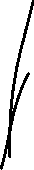 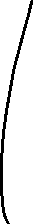 李瑞麟、陳家恩 (專職宣教士－回港本土任務)求神保守我們一家平安健康(包括我們的家人)，孩子們容易生病。為他們第一次跟我們回港述職的適應禱告。青島雁子（專職宣教士－特別群體）請記念7月份的顛峰服侍，雁子懷著緊張且興奮的心情接待三隊訪宣隊、另外一位本地主修中文的大學生和兩位香港神學生來實習；求主與我們同在，並賜下靈力、魄力、智慧、安全、同心、結果子，使用每一個人好把祝福帶給本地人。楊安信、黃嘉琪 (專職宣教士－青少年事工)旅程順利，使用短宣隊播下福音稻種。森美、小兒（宣教士【聯屬本會】－語言學習）能與同工教會有更深的配搭關係。求聖靈保守我們身心靈及語言學習。願透過運動將福音帶給年青人。鄭美紅 (宣教士【聯屬本會】－ Soul Light Ministry)感恩繼續有不同層面的服侍機遇，自接待香港短宣隊後，最近亦有機會參與部分接待韓國訪宣隊的工作。另外，最近亦認識了一間泰人教會的咖啡店事工，與負責人商討在咖啡店合作舉辦藝術工作坊的可能性，作為教會接觸福音對象的渠道，求主繼續引領不同的合作機會。請記念個人及在港家人的身心靈健康，本週六會進行牙科小手術，願傷口癒合理想。柬埔寨吳梓江、胡美玲（信徒宣教士－訓練及關顧）柬埔寨於23/7舉行國會選舉，市民將按户籍回鄉投票。請為選舉過程及結果代禱，祈求社會和平。工場於30/7舉行教會領袖訓練。請為籌備工作代禱。何牧師伉儷來訪工場協助事工。請為他們的生活適應和工作配合禱告。張日新（信徒宣教同工－亞洲人力資源學院）柬埔寨23/7舉行第七屆國家大選，求主保守選舉公平及順利，記念國民回鄉投票路途平安。 工場宣教同工將於8月回港參加宣教士會議及差傳聚會，記念這段期間工場人手及事工安排，賜力給本地同工。記念數位來自香港義工：何牧師夫婦、Ivy姊妹及Francis弟兄，求主保守平安，賜福他們與本地同工配搭和服侍。諾恩仍在等候大學正式錄取文件以申請學生簽證，求主引領。黃俊雄、黃揚恩（信徒宣教同工－回港本土任務）記念金邊工場正在忙碌預備九月份舉行的HRDC廿五週年慶祝會及HRDI新校舍感恩會，求主賜下智慧及耐性讓同工同心事奉。感恩在本土任務期間，除了與教會再次聯繫之外，在神奇妙安排下，俊雄還可修讀醫護的持續進修課程，延續護士執照。俊雄父親正在等候醫院安排電療，求主賜下平安。蔡婉玲 (宣教士【聯屬本會】－教育事工)我們正為學校來年的豐榮女子學校架構、老師團隊安排等作計劃，求主給管理層智慧。我們計劃購買校巴，求主預備所需要的金錢。我們正與外來公司進行機構核數，文件與程序甚爲繁複，願同工能有智慧完成。於豐榮女兒之家及豐榮婦女之家，感恩我們第一間為貧窮家庭興建的房屋及厠所順利完成，當中打破柬埔寨傳統，特別興建了一房給已經重返社區的女孩子。我們會展開學校/教會/社區教育試行計劃，求主帶領。我們正尋索及重整兩個家舍的服務，求主開我們的眼睛。澳門梁祖永、杜燕玲（專職宣教士－宣道會氹仔堂）記念弟兄姊妹暑假出外平安愉快，不論旅遊或探親，既能對身心有益，也可以和親友相聚！老人院重新開放給我們去探訪，求神幫助我們有足夠的人手，去探訪他們，也懂得如何和長者傾偈，關心他們的需要。為教會租約到12月中結束代禱，求神幫助我們尋求祂的心意，業主願意和我們簽新約，或願意把單位賣給我們，求神鼓勵弟兄姊妹更多投入關心教會的需要。郭麗思（專職宣教士借調本會－宣道會宣道中心堂 /臺山學生服務中心）求主幫助早日恢復足夠的精神體力，及心靈健壯，繼續與同工一起拓展石排灣的福音工作，得著更多失喪的靈魂歸到主的名下。求主醫治受傷同工的膝蓋及腳，早日全然得康復，並有足夠腳力行更多和更遠的路來服事主。求主幫助那些已回家鄉的長者信徒不忘主深恩，並願主安慰那些身體軟弱而未能參加聚會的長者信徒，幫助他們在家中得蒙主保守與看顧，繼續經歷主的真實。求主賜福及幫助麗思和同工有合而為一的心，摸著主的心意，靠祂所賜的力量及智慧來推行下半年的事工，為祂結出更多福音的果子。盧美娟（專職宣教士－宣道會新橋堂）雖然遇上颱風“泰利”，影響“暑期興趣班”停了兩天課，但“泰利”沒有對澳門造成大影響。受颱風影響，新橋堂暑期興趣班19/7星期三下午開始第一天活動，請代禱：求主保守星期三至五每天的活動過程順利；新橋堂少年人以“助教”身份參與事奉，他們得以成長；每天一早從香港出發的短宣隊員順利蒙恩；我們的“興趣班”成為美好見證。請為7月23日在新橋堂的主日講道預備和宣講禱告。7月26日（週三）新橋堂少年人出外活動，求主賜下合宜天氣。劉愛琼（專職宣教士－宣道會新橋堂）7月17日至21日的兒童暑期興趣班，雖然受颱風影響，感恩仍能順利完成三天的課堂。求神幫助教會，持續關心兒童和家長。為暑假期間，在慕垃士前地（南澳花園）的福音預工和少年團契【夢工場】的戶外活動禱告；求主加能賜力。為弟兄姊妹和他們的家人禱告，求主保守、看顧。葉錦樺（信徒宣教同工－澳宣培訓中心）這周老友記小組活動如常；兒童外展活動因暑期將至，考試過後兒童只返上午學，下午多留家，故此參予活動者少，求主提示兒童仍能按時出席；求主祝福樺記身心靈健壯，腳患已有好轉，求主徹底醫治。英國岑偉農、阮幗雄（本土宣教同工－南倫敦宣道會）為同工團隊禱告：岑牧師夫婦、張濟明牧師、閻石傳道。求主賜智慧牧養南宣會眾，其中有很多新近從香港移居倫敦的信徒，也有未信主的朋友。彭大明、黎燕芬（本土宣教同工－東倫敦宣道會）5月底「全英宣道會春令會」有199位肢體參加(包括大人&青少年人)，整個營會進行得非常順暢。神也藉著講員所傳的信息令眾人都蒙福得鼓勵。「門徒倍增」課程自五月份開始至今，肢體們對外傳福音的熱情倍增不少。由六月份開始，週二晚廣東話查經將使用斯托得牧師所著的《基督教信仰》來重溫信仰基要，求主加力量給負的肢體有智慧帶領，並藉此書的學習，能鞏固會友信仰的根基。我們於八月至十月份回港述職期間，有教會的執事負起教會的行政，並有南部不同宣道會牧者傳道願前來協助講壇服侍而感恩，都請您(們)禱告中記念他們所作的工。請繼續為8月份快為人父母的二子夫婦(焯信、雪明)及肚裡的孩子健康成長禱告。請繼續為三子焯穎8月份回港需要尋找合適居住地方禱告。黃國輝、唐美寶（信徒宣教士－布萊頓宣道會）感恩5月 27-29日擧行的春令會，有美好的天氣、學習和相聚，不同英國華人宣道會堂會弟兄姊妹更可彼此認識。九月新學年大學迎新的籌備，盼望能接觸和認識更多大學生。教會10月份25週年堂慶的各項籌備。神預備少年英語主日學的導師。神預備青年團契的核心團隊，讓更多年青人來到教會認識主。求神賜我們空間、能力和智慧，能幫助弟兄姊妹各方面的需要，一起成長。冼偉強、楊瓊鳳（宣教士【聯屬本會】－佈道事工）為2023夏令營(廣東話)祈禱，讓每一個家庭都得到身心靈的更新。 為伯明翰華人福音堂的發展禱告，求神使教會在耶稣基督的真理上成長，並熱心傳福音。安藤、世美（宣教士【聯屬本會】－特別群體事工）感謝神，COCM於6月份於伯明翰開展一個華人教會，目的是讓居住在附近未信主的朋友或選擇以華人教會為聚會群體的信徒，能夠在主裡更明白真理，堅心信靠主，靈命得以成長，求主繼續使用及祝福這群體。求主繼續記念我們在教會開設的穆斯林歸主小組課程，感謝神讓組員更有系統明白基督教信仰，彼此信任，能真誠分享他們的難處及互相代禱，求主賜下恩典及憐憫讓他們在生活中見證神的信實，活出見證。請禱告記念英語教會7月22日舉行國際同樂日，邀請在教會聚會的不同民族一同慶祝及抱擁多元文化，互相欣賞，透過遊戲、活動、表演及燒烤等等，讓教會及區內人仕一同歡慶，請記念我們在當中的安排及人手。黃小燕（宣教士【聯屬本會】－華人事工）為Tameside教會祈禱，求主帶領附近的香港人來認識耶穌。求主預備合適的居所。PA（宣教士【聯屬本會】－特別群體事工）繼續與主保持密切的關係。與差會的同工能彼此更多的認識和交流。能找到合適的住處。劉卓聰、黃韻盈（宣教士【聯屬本會】－宣教動員）求神給我們眼光察覺自己靈裡的冬天，賜下同行者一起學習好好過冬。請在禱告中紀念兒子和教會內少年人的學習和靈命成長。請在禱告中紀念女兒的成長和校園生活。西印度洋林永康、盧月冰（專職宣教士－回港本土任務）感謝主，我們平安返回香港述職。我們將於香港停留約兩個半月，請為到我們在港期間的服侍、與家人的相聚、在各堂會的分享代禱；也禱告記念工場的各樣運作，求主保守帶領。雪晴仍在留島實習至八月初，之後她也會返港與我們及親友相聚，請禱告記念她獨自一人在留島的生活。永康的母親手術後，腳部仍然非常腫脹，未有減退的跡象，求主醫治她，讓她早日康復。吳家佩（專職宣教士－留尼旺基督教華僑教會 / 基督教華僑中心）過去星期日傍晚時分，教會突然沒有網路和電話訊息，感謝主終於恢復正常。請記念這個星期日早上，來往西北部的海傍公路封閉維修，住在北部的肢體只能參與網上崇拜，求神保守教會的網路能正常運作。請記念在述職期間，週二晚的網上慕道查經班，將由幾位查經組長幫忙負責，求神賜他們身心靈有力，不但負責帶領查經，自己也先得著神話語的祝福和提醒。請繼續記念右手的康復，雖然已經能操作很多簡單的動作，但仍未能拿重的東西。故此，正在諮詢航空公司，申請協助行李提取，求神帶領一切申請手續順利。李就成、林燕萍（專職宣教士－宣道會鄒省堂 / 鄒省幸福家庭服務中心）宣道會清泉堂和青霖堂短宣隊離開鄒省前往首都，在首都住一個晚上；20/7便坐飛機回港，求神讓他們平安順利回港。求神透過短宣隊撒下的福音種子，求神使用，在每位參加者的心裏植根生長。賜智慧給同工作跟進的工作。梁智康、張佩茵（專職宣教士－青年事工）感謝主帶領一對夫婦來京城短宣服侍一個半月，他們有豐富的餐飲業經驗，幫助我們咖啡室廚房的系統整理、訓練廚房的同工及傳授秘笈。願主賜福他們的健康，在事奉中力上加力。我們與四位青年同工將於 7月23-31日前往東北部Fénérive-Est短宣。這次我們與當地教會領袖一起舉辦佈道聚會，向漁民傳福音。此外，我們為當地教會青少年度身訂造一個青少年營，盼望他們能活出貞潔人生，並且建立一個穩固的信仰群體去抵擋俗世洪流。求主賜智慧予我們去預備訊息、靈修默想、查經、團隊建立、與神立約等。崔緯濤、袁清嫻（信徒宣教同工－醫療事工）20/7香港華人基督會煜明堂的4位短宣隊員將出發前往工場，下星期為40多位大學生舉辦4天英語營 ；他們亦會為教會馬加士弟兄姊妹舉辦「建立自信心」及「與異性立界線」講座。同日，為華人弟兄姊妹舉辦家庭關係講座。願主帶領他們的旅程，人和行李順利過關到達工場，成為大學生和教會弟兄姊妹的祝福。 7月23日教會將舉辦同樂日，有弟兄姊妹設計遊戲攤位，又有馬師傅夫婦和同工製作美食。今次活動目的是推動差傳，為外省短宣籌款。求主賜下合適的天氣，使用各個項目，讓弟兄姊妹不單在這個特別活動中享樂，也能夠體會雖然不是人人能夠參與外省短宣，但每位都能夠以不同形式參與差傳，回應大使命 。7月23日下午教會將有6位肢體前往外省Fénérive-Est，為當地一大群青年人舉辦營會，主題是「貞潔」，盼望參與營會的青年人能夠從聖經角度檢視自己的生命，在道德風氣敗壞的氛圍中，過合神心意的生活。短宣隊員也會到漁村探訪漁民，作個人佈道。求主與他們同在，他們將乘搭9人車前往當地，車程超過14小時，路途顛簸，他們亦會住在較為偏遠落後的地方。求主保守他們的旅程，順利平安到達，適應當地氣候和水土，好讓他們得著健康的身體，與當地教會弟兄姊妹有美好配搭去傳講福音，得人如得魚。教會決定資助一個家庭學費和書簿費，亦會鼓勵孩子努力讀書，提供獎學金。短宣隊員Charmaine 正在訓練醫療幹線Nomena製作毛公仔，讓她於下星期教授那位媽媽製作。教會會為她提供物料，計劃將製成品以不同渠道出售，好讓這家庭能夠在貧窮中站起來。求主使用這個同行計劃，讓這個家庭經歷神的愛，在貧窮中繼續倚靠神。為期三星期的兒童班結束。感謝神，過程順利，家長和孩子反應良好。家長、孩子和老師都懷著不捨的心情參與畢業禮。求主讓我們有智慧作出適切的跟進，關懷這一群在馬島帶孩子的華人家庭，早日接受福音。繆嘉暉、劉泳兒（信徒宣教同工－宣道會鄒省堂 / 鄒省幸福家庭服務中心）繼續為我們的語言學習祈禱，求神幫助老師們明白我們的法語程度，作出合適的教學安排。為學生中心的試行工作祈禱，求主使用學生中心成為福音的橋樑，吸引更多人到來，透過中心及宣教士認識主。為7月的短宣籌備工作祈禱，包括設置接待的營舍，短宣隊員服侍的內容等，求主讓他們成為福音的使者，祝福各人的服侍。兒子們已經完成轉讀法國學校入學考試，要等候結果，願主保守他們繼續在馬島的學習及成長。創啟地區馬祈（專職宣教士－華人事工）記念語言中心各老瓳籌辦暑期班的活動，願有更多學生參加，記念海外肢體來支援，願大家有美好的配搭，一切順利進行。華人團契6月全面恢復現場聚會，求主加力給同工和肢體有好的安排，願更多人踴躍參與，建立主內情誼。記念本地語言能更好的掌握，以有效服侍本地人，求主加力和開路。爾東、爾佑（專職宣教士－華人事工）感恩華人教會已經陸續加入宣道會，為兩間華人宣道會能夠順利過渡融入宣家祈禱，求主賜智慧帶領。為陸續有短期事工支援的個人牧者或團隊祈禱，求主幫助我們各項接待工作和服侍安排。為兩間華人宣道會教會需要有長期全職傳道同工祈禱，求主打發工人。為我們身體健康祈禱，因為年齡增加工作量大，求主加能賜力。孫智、孫慧（宣教士【聯屬本會】－述職）請記念他們不在工場這段時間，各項服務能順利運作，其他同工們同心合力，彼此支援。感恩中心裡的教課、功輔班等，多了義工支援。求主賜下良機，在課餘活動、家訪及閑談中，讓同工/義工們與家長及學員皆有懇誠的溝通，進一步建立互建關係。感恩當地疫情得以受控，但物價通脹卻急升，民生困苦，社會治安轉差！求主憐憫，賜下智慧、資源給政府，釐定適時政策及執行的合宜措施，以致民生按序得改善。繼續為華人家庭的肢體們，祝福他們在主愛護蔭下成長。求主保守華人教會及團契同工們能竭力地合一服侍，逆境下勇敢地為主多結果子。鄭氏夫婦（宣教士【聯屬本會】－培訓事工）為忙碌的事奉行程代禱。為三個孩子禱告，讓他們在信仰上成長，經歷神的同在。Panda（宣教士【聯屬本會】－多姆人事工）記念將離開的同工前路，求主看顧引領。多姆人的門訓和識字教育。短期同工們的適應，學習和在團隊的各方面安排。記念能服事更多多姆家庭。冰梅（宣教士【聯屬本會】－回港述職）回港日子十分充實及忙碌，身體開始感到疲累，盼望留港餘下時間有好的休息。記念牙齒及腰痛之治療，求天父賜下恩典。與家人居住的地方將會搬出，需要有智慧能力處理一切在港物品。無花果國大選後貨幣大跌，通貨膨脹持續，請記念民生需要。記念無花果國地震後之災後重建，盼望災民肉體及心靈得到合適醫治。7月會與家人出國旅行，求天父賜福旅程平安。手物夫婦（宣教士【聯屬本會】－聖經翻譯）為重返工場的進程禱告，求主讓我們能順利取得簽證，繼而可以開始處理搬家的事務。8月中手物夫婦會一同到泰國參加手語語言學的工作坊，求主保守行程安全，以及當中的學習。為泰國團隊聘請新聾人同工禱告，求主為他們預備合適的人選。請到新同工的月話，團隊希望在經文以外拍一些介紹的短片，讓聾人信徒更容易掌握經文和不同人物的歷史背景。為北斗星國感恩，「好消息40」首7個故事已經通過顧問的檢測，可以推出了！為春之國禱告，他們有一位新加入的聾人翻譯員，求主讓他能適應工作。團隊正翻譯使徒行傳13-18章，當中的講論和神學概念對翻譯員來說很困難，求主讓手物先生能解釋清楚，讓翻譯員能有準確和優美的翻譯。冒號家庭（宣教士【聯屬本會】－回港述職）太太和哥哥學校的校長商討後，仍未知下學年教學工作安排，求天父給我們有智慧作決定。為我們及家人的健康代禱。回港述職，願上帝給我們有智慧分享家庭及工場需要。先生在港時，仍會參與B國語言網上密集課程，求主賜智慧分配時間。先生下半年有可能與呯嘭族的教會領袖商討譯經計劃，唯政局不穩，求主開路。弟弟十月開始上學，求天父幫助他適應。木棉（宣教士【聯屬本會】－語言學習）感恩天父聽禱告保守看顧父親的心臟手術順利及康復理想。記念母親的身體狀況，上主知道母親的需要，並堅固母親真心歸入上主的名下。願天父繼續帶領未來前面的方向，雖然這海外工作沒有任何事情可以計劃或掌握，但願上主開每一步的路，讓木棉看不見仍能踏出腳向前行。記念木棉回港述職在不同聚會的分享與一切事務。記念當地所認識的朋友，每一個都有機會與天父相遇，尤其小弟弟阿Q及他80多人的家庭成員。飯糰一家（宣教士【聯屬本會】－聖經翻譯）策劃明年的發展目標、策略和預算的工作十分順利，求主繼續賜智慧和能力給領袖們，引導他們實施各項的計劃，發展合神心意的事工。飯糰先生致力於發展手語聖經翻譯的專業知識和技能，於所屬的組織內及與合作夥伴之間也進行對話，求主賜智慧引導他如何促進對內外的交談和協作。大飯糰參加了暑期職業培訓課程已經一個月多了，他適應得很理想，身體也沒有太大的不適，而且他很喜歡現時報讀的課程，看見他堅持地投入學習，深感安慰!為此感恩。求天父繼續引領他尋找未來升學的路向。17-21/7飯糰太太將會出席威克理夫聖經翻譯會舉辦的家庭營會，求主祝福她與其他差會成員有美好的團契。暑假期間都希望計劃一些合適的親子活動切合我們一家人參與，求主引領。求天父保守家中各人心靈的需要，讓我們時刻可以在主裡感受到被愛，亦願意學懂去愛。讓父母有智慧和耐性去察看孩子們的需要，適切去關顧。也盼望孩子們學懂不是單顧自己的事，願意付出去愛。這是一生的功課，求主憐憫教導我們。東北亞日本李世樂、鄧淑屏（宣教士【聯屬本會】－回港述職）感謝天父保守第三期述職至今，無論是事工報告、分享服事都能按步就班，並恰到好處的交替。感謝天父保守世樂的健康並不同病症的跟進順利，雖仍有覆診時候，但已是感恩不盡了。感謝天父導引我們第四期宣教的方向，並為我們預備可以入住的新居所，祂是耶和華以勒。關俊文、吳敏慧（宣教士【聯屬本會】－回港述職）記念6-7月回港述職的時間：各人在香港有平安的適應，特別是慕行在香港也能安穩地睡覺，願主使用這次疫情後的述職，讓我們和各單位也能彼此祝福。請記念我們在香港和海外的家人身心健康，求主保守他們的平安。梁頴階、容小敏（宣教士【聯屬本會】－日本人福音事工）5月開始，山廣師母會開展名為「手語Cross」的新事工，希望能吸引有興趣輕鬆學手語的街坊來教會。請記念能順利開展，並記念師母在忙碌的福音事工中有健壯的身體。 求主讓RＷ和山廣牧師夫婦能察驗主給我們開的福音之門，並挪去一切撒旦的攔阻。大學的申請能順利完成，最理想是不用再作修改，順利過渡7月的Programme Governance Board。並保守我們的任何景況下，保持對自己研究課題的熱心。在代理北海道工場主任這四個月期間，並在眾多的限制和工作中，願頴階小敏仍能保持喜樂的心，靠著主的智慧作合宜的決定、其他同事的幫助和包容順利完成工作，並盡力認識和關心各同事。蔡明康，王淑賢（宣教士【聯屬本會】－日本人福音事工）感恩日本牧者的到來，能協助教會事工發展。感恩年輕夫婦漸融入教會生活及事奉，求主繼續引領。為業主伯伯禱告，求主醫治，又能讓伯伯經歷神。繼續為婆婆在8月受洗一事禱告，求主堅固婆婆信心。繼續為淑賢媽媽的膝蓋手術禱告，求主保守看顧。求主繼繽引領教會發展，及第三期我們的事奉方向。求主賜我們及在港家人的身心靈健康。談允中，梁秀英（宣教士【聯屬本會】－日本人福音事工）求主繼續引導我們看到祂在東北的工作，並辨別祂對我們長期宣教的旨意。為TMK 7月27-29日的兒童暑期聖經班招生禱告，求主引領適齡的兒童參加。非洲劉偉鳴、梁琬瑩（烏幹達，宣教士【聯屬本會】－婦女及社區服務）感恩！偉鳴和琬瑩體內的瘧原蟲已除去，但仍待體力完全復原。因患病未能拜訪Gulu的小學和中學，期待7月可順利探訪服侍的可行性和機會。已聯絡了兩間門徒訓練的機構，暫未有合作的空聞。與5位在Gulu讀書的資助生開展了初信栽培，記念他們持守和渴求認識上主的心。記念可盡快開展Pakwach學生的培訓。在6月開展了英文班，他們都是失學（父母無錢交學費）的青少年和兒童。希望透過教英文學聖經，讓他們認識上主和學習英文；記念他們的出席率和有天可重回學校上課。Pius的需要已得到舒緩。他剛考完試回鄉休假中，記念所有護士學生能適應新的課程安排，學校與學生仍未清楚掌握，盼望不影響他們學習和考試的情緒和表現。記念我們找到合適的居所和機構辦公室/中心作服侍點。BE夫婦（宣教士【聯屬本會】－青年事工）BE平安到達首都，參於北部隊友祈禱日，B順利完成宣講。此行BE可與不同國籍的工人見面，有機會與港宣朋友相聚，彼此分享。感恩！B媽媽覆診指壞蛋白指數維零；惟有點脫水並腎功能較前弱，健康尚可。BE往K鎮K教會教學；B需於M鎮C教會主日崇拜中宣講，願主加力。南美巴西張志威、司徒美芳（宣教士【聯屬本會】－華人事工）為教會遷堂禱告，求神保守裝修工人有平安和盡責，讓裝修工程能盡快完工。在各樣的支出，也求神供應一切所需，而最重要是弟兄姊妹同心合意興旺福音。恩約教會將註冊為非牟利教會，求神保守申程過程順利。當教會遷堂後，求神興起更多弟兄姊妹，願意起來委身事奉，協助教會發展不同的聖工。為我們工作簽證續期禱告，求神保守我們能取得延期居留簽證。德國吳鐘音（德國本地同工—華人事工）求主幫助吳牧師一家在法蘭克福南部服侍，現在藉線上講道、進行每周家庭小組及查經組並作有限度的個人聯絡及關懷。求主預備並差遣更多合適工人早日能前往德國開拓教會，服侍未得之民。香港李翠玲（專職宣教士，本地跨文化事工 - 泰人恩福堂 / 泰人恩福服務中心）7月內中心同工和義工團隊探訪和支援56個受重建影響泰籍家庭。26-29/7泰青少年福音營 love is....。求主幫助18位青少年認識主愛和得福音的好處。30/7 中心教會合辦義診，求主醫治祝福泰籍受眾的身心靈需要。簡家傑（信徒宣教士－工場研究）柬埔寨於7月23日舉行五年一度的國會選舉。雖然洪森領導的人民黨毫無懸念將會繼續執政，求主仍然保守選舉過程及結果，叫社會狀況能穩定、人民的利益不會受虧損。這個季度修讀神學院兩個屬靈導引的科目，涉及精神分析的概念，也著重導引者的自省能力。求主透過課堂、營會和實踐，不單止增進我頭腦的知識，也叫我時刻明瞭自己內心的狀態和動力，可以與主更靠近、靈命得重整。未來幾個月的工作一項接一項：除了神學院的兩科課程，也會參與差會八月大型的宣教聚會及活動、預備八月底短期回柬的行程、並教會九月的差傳主日講道分享等。求主厚賜智慧和心力，能夠樂在其中的學習和事奉；又求主保守父母的身體狀況繼續安好。大紅（宣教士【聯屬本會】－特別群體）有機會參加了一間「國際」教會，看見上主如何顧念被忽略的群體。祈求上主引導如何服侍這些主內Ｍ民。祈求聖靈賜下智慧、能力、洞見如何與在困苦中的IM同行。差會總部辦公室請記念8月的宣教士回港聚會和訓練，一切安排和預備。記念本會前方宣教士及後方同工之彼此配搭，讓宣教工作持續發展，更多人認識主耶穌。求主按祂的心意帶領錦田『退修中心』和荃灣老圍『宣教士宿舍』的興建進程，並預備和供應相關項目所需的人才和資源。